Requerimientos de la declaración jurada según caso:Caso 1: En caso de inscribir solo la empresa y que no requiera regencia, se solicita la declaración jurada, que indique porque no se requiere la misma en esa empresa (Ejm: porque es una oficina nada más, porque es representación de casas extranjeras, no almacena ni manipula productos o si corresponde, aclarar).Caso 2:Cuando el profesional es regente interno pero debe contratar un profesional externo para que realice otros trámites, planos o los diagramas, por lo que se requiere una declaración jurada donde se indique claramente que otros trámites oplanos se hacen por otros servicios profesionales y justifique porque el regente interno no puede realizarlos. También podría ser que esta declaración la haga el regente externo donde indique que está de acuerdo en contratar estos servicios  profesionales exclusivamente para estos fines.Los datos mínimos a incluir son:Datos del profesional responsable del proyectoDatos de un segundo profesional responsable si lo hay, describir alcances de cada uno.Detalle del proyecto,  descripción de los compromisos  ante el CIQPA, propietario, ubicación, donde se ejecutaran los servicios por trámites.Constancia que los datos suministrados son aceptados y conocidos bajo verdad y fe pública según Articulo 18 ley 8412 Título I.Sello y firma del profesional Director.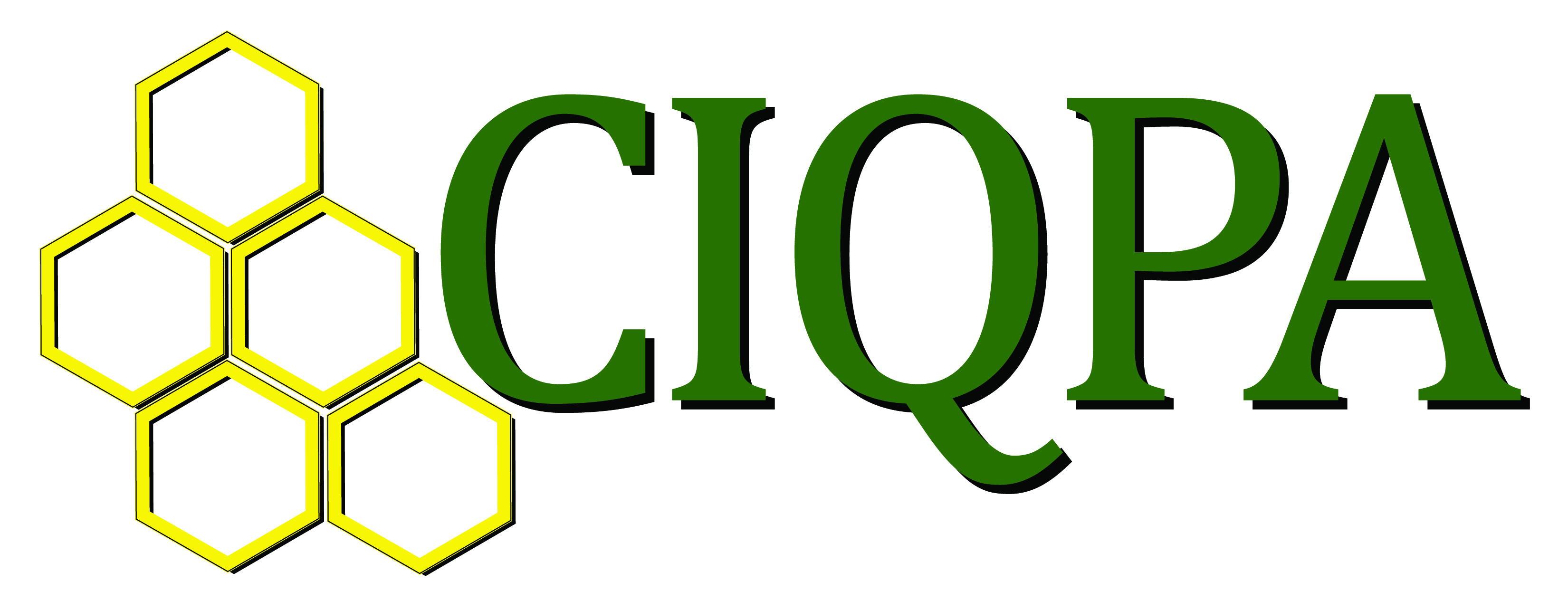 DJPR-CIQPA-01Declaración Jurada Profesional ResponsableDJPR-CIQPA-01Versión: 1Fecha de aprobación:  03 de Marzo de 2017Fecha de aprobación:  03 de Marzo de 2017Aprobado por: Junta DirectivaAprobado por: Junta Directiva